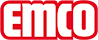 emco Bauemco MARSCHALL Original With ribbed carpet insert 522 TLS SRModel522 TLS SRLoadExtremely heavySupport chassismade of rigid aluminium with sound insulation underlay. In the area of the tactile guidance system, the profiles are laid alternately in two heights.Approx. height (mm)22Tread surfaceRecessed, robust, weather-proof coarse fibre ribbed carpet strips (brand-name fibres) for even better dirt removal.Standard profile clearance approx. (mm)3 mm, rubber spacersColoursAnthracite no. 200Light grey no. 220ConnectionWith threaded rodWarranty4 year warrantyPile material100% PP (polypropylene)Colour fastness to artificial light ISO 105-B02good 6Colour fastness to rubbing ISO 105 X12good 4Colour fastness to water ISO 105 E01good 5DimensionsMat width:.........................mm (bar length)Mat depth:.........................mm (walking direction)Contactemco Bautechnik GmbH · Breslauer Straße 34 - 38 · D-49808 Lingen (Ems) · Germany · Phone: +49 (0) 591/9140-500 · Fax: +49 (0) 591/9140-852 · Email: bau@emco.de · www.emco-bau.com